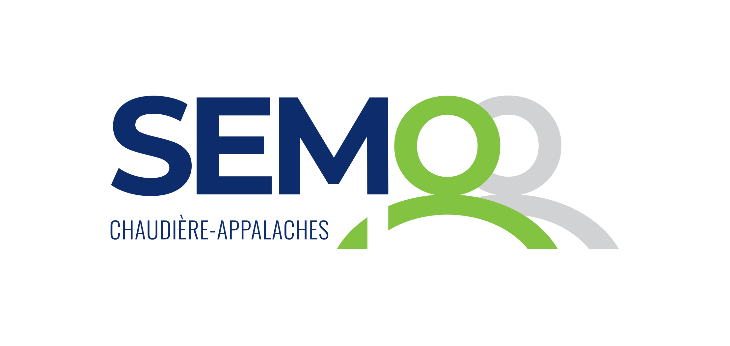 Note : La forme masculine utilisée dans ce formulaire désigne aussi bien les femmes que les hommes lorsque le contexte s’y prête.Je, , autorise le représentant du SEMO Chaudière-Appalaches et le représentant du/de , tous deux responsables de mon dossier, à s’échanger les renseignements nécessaires à mon objectif d’intégration en emploi.Cette autorisation s’applique également à la transmission de documents inclus à mon dossier (Ex.: Évaluations ou Rapports médicaux). Précisions sur le ou les documents visés :Cette autorisation est valide pour la durée nécessaire à l’exercice de l’objet décrit précédemment.  Toutefois, elle devra être renouvelée advenant que la durée du mandat dépasse douze (12) mois.J’ai lu et compris la portée de ce document.Identification du clientIdentification du clientIdentification du clientIdentification du clientPrénom et NomPrénom et NomDate de naissance (jj-mm-aaaa)Date de naissance (jj-mm-aaaa)AdresseAdresseVille, province	Code postal			TéléphoneVille, province	Code postal			TéléphoneVille, province	Code postal			TéléphoneVille, province	Code postal			TéléphoneAutorisationDurée de l’autorisationSignature du clientSignature du clientSignature du clientDate